ҠАРАР                                                                    РЕШЕНИЕОб  утверждении  основных направлений бюджетнойи налоговой политики сельского поселения Миякибашевскийсельсовет на 2017 год и на плановый период 2018 и 2019 годов       Согласно статьи 184.2 Бюджетного кодекса Российской Федерации  Совет    сельского поселения  Миякибашевский сельсовет муниципального района Миякинский район Республики Башкортостан   решил:Утвердить  основные направления бюджетной и налоговой политики сельского поселения Миякибашевский  сельсовет на 2017 год и на плановый период 2018 и 2019 годов, (прилагается).Настоящее решение вступает в силу после его обнародования на информационном стенде в здании администрации сельского поселения Миякибашевский сельсовет по адресу Миякинский район, с. Анясево ул. Центральная, 5 .Контроль над выполнением настоящего решения возложить на постоянную комиссию Совета сельского поселения Миякибашевский сельсовет муниципального района Миякинский район Республики Башкортостан по бюджету, налогам и вопросам  муниципальной собственности.Глава сельского поселения							Р.А. Аминевс. Анясево11 ноября 2016 года№ 77Приложение к решению Совета сельского поселения Миякибашевский сельсоветот 11.11.2016 г. № 77ОСНОВНЫЕ НАПРАВЛЕНИЯбюджетной и налоговой политики администрации сельского поселения Миякибашевский сельсовет   муниципального района Миякинский район  Республики Башкортостан на 2017 год и на плановый период 2018 и 2019 годовОсновные направления бюджетной и налоговой политики администрации сельского поселения Миякибашевский сельсовет  муниципального района Миякинский район Республики Башкортостан на 2017 год и на плановый период 2018 и 2019 годов сформированы в соответствии с учетом положений бюджетного и налогового законодательства Российской Федерации и Республики Башкортостан, решений Совета сельского поселения Миякибашевский сельсовет Бюджетная и налоговая политика администрации сельского поселения Миякибашевский сельсовет муниципального района Миякинский район Республики Башкортостан на 2017 год и на плановый период 2018 и 2019 годов ориентирована на модернизацию экономики, создание условий для долгосрочного конкурентоспособного развития на основе применения современных элементов и способов управления, направленных на получение конкретных результатов.       Приоритетными направлениями бюджетной и налоговой стратегии  администрации сельского поселения Миякибашевский сельсовет         муниципального района Миякинский район Республики Башкортостан на 2017 год и на плановый период 2018 и 2019 годов являются:укрепление и наращивание доходного потенциала экономики сельского поселения на основе развития инновационной активности налогоплательщиков и модернизации производства;поддержание сбалансированности бюджетной системы путем постоянного мониторинга использования доходного потенциала;переход от реализации антикризисных мер к последовательному наращиванию темпов развития и повышения устойчивости экономики;обеспечение нацеленности бюджетных расходов на достижение приоритетных стратегических задач государственной политики и достижение конкретных результатов;безусловное исполнение принятых социальных обязательств перед гражданами, повышение эффективности социальной защиты населения и ее переориентации на поддержку семей с доходами ниже прожиточного минимума;эффективное использование ресурсов на исполнение действующих расходных обязательств администрации сельского поселения Миякибашевский сельсовет муниципального района Миякинский район Республики Башкортостан, принятие новых расходных обязательств на основе тщательной оценки их эффективности и обеспечение их жесткой взаимосвязи с реальными возможностями бюджета;приоритетность софинансирования инвестиционных и инновационных проектов, стимулирования видов деятельности, способствующих модернизации экономики, повышению ее эффективности и конкурентоспособности, в рамках государственно-частного партнерства;повышение эффективности системы управления, доступности и качества муниципальных услуг на основе планомерного введения программно-целевых принципов деятельности органов исполнительной власти местного самоуправления и изменения правового положения и механизма финансового обеспечения муниципальных учреждений;повышение ответственности участников бюджетного процесса за исполнение бюджетных обязательств, экономное расходование бюджетных средств, качество и соблюдение показателей кассового плана;расширение и совершенствование практики применения информационно-коммуникационных технологий в деятельности органов исполнительной власти, муниципальных учреждений, в том числе при предоставлении муниципальных услуг.Основные направления налоговой политики администрации сельского поселения Миякибашевский сельсовет муниципального района Миякинский район Республики Башкортостан на 2017 год и на плановый период 2018 и 2019 годов составлены с учетом преемственности поставленных ранее целей и задач, реализация которых предусматривается во взаимосвязи с основными направлениями налоговой политики на федеральном, республиканском уровнях, и ориентированы на достижение долгосрочных целей развития сельского поселения и района, укрепление и наращивание доходного потенциала экономики сельского поселения и района на основе развития инвестиционной, инновационной активности налогоплательщиков, модернизации производства, сохранение социально-значимых налоговых льгот; улучшение качества администрирования налоговых и неналоговых доходов бюджета.Дальнейшее расширение и укрепление доходного потенциала сельского поселения  предусматривается за счет регулирования проблем, связанных с налогообложением в сфере земельных и имущественных отношений, возникновения новых активных хозяйствующих субъектов, совершенствования процесса администрирования, осуществления подготовки введения налога на недвижимость.Сохранение социальной направленности налоговой политики обеспечивается оптимизацией существующих налоговых льгот социально значимого характера. В этих целях   предусматривается сохранение льгот по местным налогам. Кроме того, получат дальнейшее развитие направления налоговой политики, обеспечивающие снижение налоговой нагрузки на население.Планируется внедрение новых инструментов налогового администрирования, в том числе переход к обслуживанию налогоплательщиков в электронной форме.Приоритетами налоговой политики на уровне муниципальных образований должны стать адаптация доходной части бюджетов к сложившейся экономической   ситуации,   повышение   уровня   финансового   обеспечения полномочий органов местного самоуправления за счет собственных доходов, увеличение стабильности и предсказуемости доходов местных бюджетов и создание условий для более тесной увязки налогов, уплачиваемых налогоплательщиками с объемом, качеством и доступностью предоставляемых муниципальных услуг с целью повышения ответственности органов местного самоуправления за результаты проводимой ими налоговой и бюджетной политики.Бюджетная политика в области расходов на 2017 год и на плановый период 2018 и 2019 годов будет направлена на повышение качества муниципальных услуг, эффективности и результативности бюджетных расходов. Налоговой политикой предусмотрено совершенствование законодательства о налогах и сборах.Основополагающими   принципами   формирования   расходной   части консолидированного бюджета администрации сельского поселения Миякибашевский сельсовет  муниципального района Миякинский район Республики Башкортостан в 2017 год и на плановый период 2018 и 2019 годов должны стать: -  сохранение   режима   жесткой   экономии   бюджетных   расходов   определение путей их дальнейшего сокращения в целях исключения неоправданных расходов; - обеспечение реализации последовательных мер по переходу к новому формату бюджета сельского поселения Миякибашевский сельсовет муниципального района Миякинский район Республики Башкортостан, предусматривающему распределение бюджетных ассигнований по программам, в соответствии с законодательством Российской Федерации и Республики Башкортостан; - дальнейшее реформирование бюджетной сети, внедрение муниципальных заданий, задающих конкретные, измеримые результаты использования бюджетных средств; - усиление работы по стандартизации муниципальных услуг, использованию нормативов при планировании бюджетных расходов; - эффективность реализации новых систем оплаты труда работников бюджетных учреждений в целях достижения качественных показателей в работе данных учреждений; - обеспечение соответствия численности работников аппаратов органов местного самоуправления администрации сельского поселения Миякибашевский сельсовет муниципального района Миякинский район Республики Башкортостан  осуществляемым данными органами функциям и возложенным на них задачам; - устранение дублирования и выполнения несвойственных полномочий в органах исполнительной власти и муниципальных учреждениях в целях эффективного использования бюджетных средств; - недопущение кредиторской задолженности по принятым обязательствам, в первую очередь по заработной плате и социальным выплатам; - обеспечение контроля энергоэффективности  в сопоставимых условиях объема потребления муниципальными учреждениями воды, дизельного и иного топлива, мазута, природного газа, тепловой энергии, электрической энергии; - адаптация мер поддержки реального сектора экономики к  изменившимся  условиям  и  создание  предпосылок  для  устойчивого социально-экономического развития района в посткризисный период, определение оптимальных форм поддержки реального сектора экономики, исключающие иждивенчество и создающие стимулы для внедрения и развития современных технологий, повышения производительности труда и эффективности производства в целом; - внедрение новых форм поддержки агропромышленного комплекса, направленных на повышение эффективности и рационального использования бюджетных средств, обеспечение роста экономических показателей, энергоэффективности сельскохозяйственного производства, увеличение объема сельскохозяйственной продукции, производимой в муниципальном районе, стимулирование спроса на нее за пределами района, улучшение качества жизни на селе.Политика в сфере межбюджетных отношений между бюджетом Республики Башкортостан и бюджетом муниципального района и сельского поселения на 2017 год и на плановый период 2018 и 2019 годов учитывает риски последствий экономического кризиса и направлена на повышение благосостояния жителей и рост экономики муниципального района на основе ее структурной перестройки в долгосрочной перспективе.Основной целью формирования межбюджетных отношений 2017 год и на плановый период 2018 и 2019 годов между бюджетом муниципального района  и бюджетом сельского поселения  в этих условиях должно стать обеспечение устойчивости и сбалансированности бюджетов всех уровней.Для реализации поставленной цели необходимо решить следующие задачи:обеспечение реалистичности и надежности экономических прогнозов и предпосылок, положенных в основу бюджетного планирования;создание благоприятных условий для сохранения и развития доходной базы местных бюджетов и содействие дальнейшему повышению эффективности и использования производственного потенциала и земельных ресурсов территории района;обеспечение оптимизации бюджетных расходов и их увязки с объемом доходной части бюджетов сельских поселений муниципального района и с уровнем качества предоставляемых муниципальных услуг;-сохранение дефицита бюджета и в целом муниципального долга на безопасном уровне;          -применение бюджетных правил и процедур, обеспечивающих     прозрачность, подотчетность, эффективность и результативность бюджетныхрасходов.Для решения поставленных задач 2017 год и на плановый период 2018 и 2019 годов будут применяться следующие меры:-сохранение преемственности применяемых методик расчета межбюджетных трансфертов с учетом изменений и рекомендаций законодательства Российской Федерации и Республики Башкортостан;-корректировка принципов предоставления межбюджетных трансфертов в направлении преимущественно предоставления межбюджетных трансфертов в виде дотаций бюджетам сельских поселений муниципального района, что обусловлено необходимостью обеспечения большей самостоятельности органов местного самоуправления и повышения их ответственности за результаты деятельности;-продолжение проведения мониторинга соблюдения органами местного самоуправления муниципального района требований  Бюджетного   кодекса   Российской   Федерации   и   качества   управления бюджетами;-применение результатов оценки показателей, характеризующих результаты деятельности органов местного самоуправления, при рассмотрении возможности оказания дополнительной финансовой помощи из бюджета района бюджетам сельских поселений муниципального района.БАШКОРТОСТАН  РЕСПУБЛИКАҺЫМИӘКӘ РАЙОНЫМУНИЦИПАЛЬ РАЙОНЫНЫҢМИӘКӘБАШ АУЫЛ СОВЕТЫАУЫЛ БИЛӘМӘҺЕ СОВЕТЫ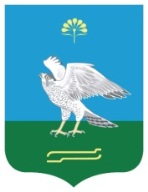 СОВЕТСЕЛЬСКОГО ПОСЕЛЕНИЯ МИЯКИБАШЕВСКИЙ СЕЛЬСОВЕТ  МУНИЦИПАЛЬНОГО РАЙОНАМИЯКИНСКИЙ РАЙОН РЕСПУБЛИКИ БАШКОРТОСТАН